Source: APG15-4/OUT-26(Rev.1)preliminary views on WRC-15 agenda item 1.11 developed by APG15-4Agenda Item 1.11  to consider a primary allocation for the Earth exploration-satellite service (Earth-to-space) in the 7-8 GHz range, in accordance with Resolution 650 [COM6/17] (WRC-12);Resolution 650 (WRC-12 ) – to invite ITU-R to conduct a study of spectrum requirements in the 7-8 GHz range for EESS (Earth-to-space) telecommand operations in order to complement telemetry operations of EESS (space-to-Earth) in the 8 025-8 400 MHz band, and to conduct compatibility studies between EESS (Earth-to-space) systems and existing servicesAPT Preliminary Views:APT Members support the current sharing studies in the ITU-R in accordance with Resolution 650 (WRC-12).APT Members in principle support a global primary allocation to the EESS (Earth-to-space) in the band 7 190-7 250 MHz in the Table of Frequency Allocations in RR Article 5. However, one APT Member needs further consideration to support the global primary allocation to EESS (Earth-to-Space).Some APT Members support Method A in the draft CPM Report for a global primary allocation to the EESS (Earth-to-space) in the band 7 190-7 250 MHz. However, these APT members are of the view that further consideration of possible options under Method A can only be made after the progression and approval of a current PDN Report ITU-R SA.[GSO EESS – SPACE – 7 GHz]  within ITU-R WP 7B addressing compatibility studies for GSO EESS.  APT Members are also of the view that the allocated services in this band should be adequately protected from potential interference due to the possible new allocation to the Earth exploration-satellite service (Earth-to-space), in accordance with Resolution 650(WRC-12), and no constraints are placed on these services.  Other Views:Some APT members considered that the use of the band 7 190-7 250 MHz should be restricted to the operation of the EESS spacecraft for TT&C, because the aim for the Resolution 650 (WRC-12) is to obtain a new allocation in the band 7-8 GHz for the TT&C operations and no studies regarding other purpose except for TT&C function have been performed.  APT members are waiting for the results of compatibility studies in PDN Report ITU-R SA.[GSO EESS – SPACE – 7 GHz]  with regard to GSO-EESS with incumbent services in order to choose appropriate method (with related options).____________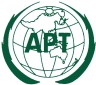 ASIA-PACIFIC TELECOMMUNITYThe APT Conference Preparatory  Group for WRC-15 The APT Conference Preparatory  Group for WRC-15 